27/2020Servisní smlouva
Číslo:01343/ 19/460uzavřená v souladu s ustanovením § 1746 odst. 2 zák. č. 89/2012 Sb., občanského zákoníku v platném zněníPředmět smlouvyNa základě této smlouvy zhotovitel zabezpečí provozuschopnost zařízení a zajistí další služby sjednané v této smlouvě.Doba trvání servisní smlouvyDélka smlouvy (měsíců)	 12	Počínaje dnem registrace	Smlouva zveřejňována v Registru smluv:Ano2Limitní počet výstupů 	 □ / (stav celkového počitadla výstupů)2pokud je smlouva zveřejňována v Registru smluv dle zák. 340/2015 Sb., počíná doba trvání běžet nejdříve ode dne zveřejněníKontaktní místo servisu-telefon: +4	e-mail: í-nahlašování stavů počitadel:	e-mail: j-zákaznický portál: vFinanční ustanovení3pokud nesouhlasíte s platbami pomocí elektronické faktury, vyberte z rozevíracího seznamu možnost „Ne"4platí pro předpokládané průměrné pokrytí do 5% (ČB výstupy) a do 20% (barevné výstupy). Pokud bude v daném fakturačním období počet zhotovených skenů vyšší než celkový počet výstupů, je pronajímatel oprávněn vyúčtovat za každý sken převyšující celkový počet výstupů částku ve výši 10% z ceny ČB výstupu.Všechny ceny jsou uvedeny v Kč bez DPHTato smlouva se všemi jejími oddíly v článcích 1 až 4, jakož i Všeobecné podmínky této smlouvy a veškeré přílohy jsou smluvními stranami v plném rozsahu akceptovány. V případě rozporu mezi ustanoveními této smlouvy a Všeobecnými podmínkami, platí ustanovení sjednaná v této smlouvě. Na důkaz souhlasu se smlouvou, tj. se všemi součástmi smlouvy, připojují oprávněné osoby za smluvní strany svoje vlastnoruční podpisy.Tuto smlouvu vyhotovil:Smlouva uzavřena v elektronické podobě dle bodu 7.2. Všeobecných podmínek: Ano(V Jihlavě, dne 20.1.2020	VJihlavě,dne	^	¿o2-C>Všeobecné podmínky servisní smlouvyÚvodní ustanoveníUzavřením servisní smlouvy se zhotovitel zavazuje udržovat zařízení objednatele v provozuschopném stavu a zajišťovat další služby pro toto zařízení, a to ve sjednaném rozsahu, a objednatel se zavazuje hradit zhotoviteli sjednanou úplatu.Práva a povinnosti zhotoviteleZabezpečit provozuschopnost zařízení a dodávat výrobcem stanovený spotřební materiál pro zařízení. Dodávky spotřebního a provozního materiálu mohou probíhat kurýrní službou. O dodaném množství spotřebního materiálu rozhoduje vzhledem ke spotřebě zařízení zhotovitel.Započít s řešením závady a obnovit provozuschopnost (vyřešit závadu) zařízení v rámci sjednaných časových limitů a pracovní doby služby, počítaných od okamžiku prokazatelného nahlášení na kontaktní místo servisu. Obnovit provozuschopnost lze i provizorním řešením, jakým může být zapůjčení náhradního zařízení podobných parametrů, pokud se v konkrétním případě smluvní strany nedohodnou jinak. Pracovní dobou služby se rozumí pracovní dny (mimo státní svátky a dny pracovního klidu) pondělí až pátek od 8 do 16 hodin, pokud není v servisních podmínkách sjednáno jinak.Závady diagnostikovat nebo řešit na dálku odborným pracovníkem zhotovitele. To může probíhat za pomoci nástrojů dálkové diagnostiky, tam kde je to možné, s cílem urychlit vyřešení problému nebo zjistit detailnější informace o stavu zařízení před vysláním pracovníka na místo.V případě, že zhotovitel nebude moci odstranit závadu zařízení na místě u objednatele, je oprávněn zařízení odvézt na dílenskou opravu do prostor zhotovitele.Předmětem odpovědnosti za chod zařízení nejsou práce IT technika zhotovitele, týkající se počítačové sítě objednatele, s výjimkou poruch přímo na zařízení. Všechny práce IT technika v PC síti objednatele nad rámec odpovědnosti zhotovitele budou objednateli účtovány dle platného ceníku servisních prací a služeb zhotovitele.Zhotovitel neodpovídá za škodu ani za ušlý zisk, které objednateli nebo jeho právnímu nástupci vznikly zejména působením vyšší moci, zvýšením provozních nákladů, přerušením provozu, ztrátou výkonu zařízení a dalších podobných příčin, které zhotovitel nezavinil.Zhotovitel má právo zastavit poskytování servisních služeb a veškerých souvisejících plnění, v případě, že objednatel bude v prodlení s úhradou plateb.Práva a povinnosti objednatelePoužívat zařízení pouze v souladu s pokyny výrobce nebo zhotovitele, se kterými se seznámil, včetně doplňování a/nebo výměn spotřebního materiálu, předem odsouhlaseného zhotovitelem popř. odstraňování poruch dle manuálu nebo pokynů zhotovitele. Spotřební materiál je nutno měnit až po hlášení jeho nedostatku, varování před blížícím se nedostatkem není důvod pro výměnu. Pokud na zařízení vznikne škoda tím, že objednatel, jeho personál nebo jiné pro něho jednající osoby nakládají se zařízením v rozporu s tímto ustanovením, nese objednatel veškeré náklady na opravu. Revize zařízení zajišťuje objednatel sám na své náklady.Bez prodlení nahlásit na kontaktní místo servisu skutečnosti, jako jsou závady, varovná hlášení na panelu zařízení a podobně, které by mohly způsobit nebo již způsobily omezení provozuschopnosti zařízení.Používat zhotovitelem dodávaný spotřební materiál pouze na zařízení, na které se vztahuje tato smlouva. Spotřební materiál je majetkem zhotovitele a v případě ukončení smlouvy bude nespotřebovaný spotřební materiál zhotoviteli vrácen nebo vyúčtován objednateli. Použití spotřebního materiálu nad rozsah, který mohl být prokazatelně spotřebován při provozu zařízení, je zhotovitel oprávněn vyúčtovat objednateli dle aktuálně platného ceníku zhotovitele.Umožnit zhotoviteli po dobu platnosti a účinnosti této smlouvy přístup k zařízení v rámci dohodnuté pracovní doby.Předem zhotoviteli oznámit a dohodnout způsob případného přemístění zařízení na novou adresu. Náklady spojené s přemístěním nese objednatel. V případě, že přemístění realizuje objednatel, nese tento i případná rizika s přemístěním spojená.Na příslušném dokladu (pokud je vystaven) potvrzovat zhotovitelem provedené servisní úkony.Bezodkladně oznámit zhotoviteli každou skutečnost, která by mohla ohrozit jeho schopnost plnit závazky z této smlouvy (insolvenční řízení, konkurs, likvidace atd.).Umožnit provádění odečtu nebo provádět odečet dosaženého počtu výstupů ke konci fakturačního období dohodnutým způsobem:automatizovaným systémem dálkové diagnostiky a monitoringu u zařízení, která toto umožňují.určenou osobou objednatele vždy do 3. dne následujícího měsíce. V případě, že tento den není dnem pracovním, pak následující pracovní den. Objednatel je v tomto případě povinen nahlásit jméno zákazníka, model zařízení, sériové číslo zařízení a aktuální stav počítadel. Tyto informace nahlásit telefonicky nebo e-mailem na kontaktní místo servisu pro nahlašování stavů počitadel nebo zápisem do nahlašovaclho formuláře na zákaznickém portálu.V případě, že tak neučiní v termínu, je zhotovitel oprávněn počet výstupů odhadnout nebo objednatele kontaktovat (telefonicky/e-mailem) a vyžádat si stav počítadel pro jednotlivá zařízení. Změny kontaktních údajů je objednatel povinen bezodkladně hlásit zhotoviteli.aktivním dotazem zhotovitele.Fakturační podmínky a režim placeníČástka dle servisní smlouvy bude objednateli fakturována nejpozději do 10. pracovního dne v měsíci vždy za předcházející fakturační období, s dohodnutou splatností ode dne vystavení. Dnem uskutečnění zdanitelného plnění je poslední den předcházejícího fakturační období. Pro účely fakturace výstupů je rozhodující poslední zjištěný konečný stav počitadla výstupů na zařízení.Pokud bude fakturačním obdobím pouze jeho část, bude paušál účtován v odpovídající poměrné části.K fakturovaným částkám bude účtována sazba DPH v platné výši.Neuhrazení fakturovaných částek ve lhůtě splatnosti je podstatným porušením smlouvy a zakládá právo zhotovitele od smlouvy odstoupit.Objednatel není oprávněn platby pozastavovat, snižovat či započítávat. Zhotovitel má právo určit, který splatný závazek objednatele bude uhrazen z došlých plateb.Pro případ prodlení s úhradou plateb se sjednává úrok z prodlení ve výši 0,05 % dlužné částky za každý den prodlení.Za službu aktivního zjišťování stavu počítadel, a to i v případě nenahlášení stavu počitadel objednatelem, může zhotovitel účtovat režijní poplatek ve výši 100,- Kč + DPH za zařízení.Dohodnuté smluvní ceny jsou vázané na kurz cizí měny (EUR) a to v kurzu platném ke dni uzavření smlouvy. Objednatel souhlasí s tím, že zhotovitel bez jeho předchozího souhlasu je oprávněn změnit stávající cenu o procentuální výši kursového rozdílu, pokud se aktuální měsíční průměrný kurz CZK vůči EUR (dle ČNB) v porovnání s kurzem ke dni podpisu smlouvy nebo ke dni provádění poslední změny cen změní o více než 5% oběma směry. Cenu papíru je zhotovitel oprávněn rovněž změnit v případě změny ceny komodity na trhu adekvátně dle změny ceny komodity. Změna cen bude platná od prvního dne následujícího měsíce po dni písemného oznámení této změny objednateli.Zhotovitel je oprávněn upravit výši smluvních cen bez dohody smluvních stran z důvodu inflace za podmínek dále uvedených:Inflací se rozumí meziroční inflace měřená vzrůstem úhrnného indexu spotřebitelských cen zboží a služeb, kterou udává každým kalendářním rokem Český statistický úřad za rok předcházející vyjádřená v procentech.Vždy od 1. dubna kalendářního roku dále do budoucna je zhotovitel oprávněn upravit smluvní ceny z důvodů inflace, a to o tolik procent, kolik procent činila inflace v roce předcházejícím, pokud tato v přecházejícím roce přesáhla 2% nebo pokud kumulativní míra inflace od začátku trvání smlouvy přesáhla 3% (součet ročních inflací počínající rokem uzavření smlouvy).Ceny upravené z důvodu inflace se považují za smluvní.Oznámení o změně cen je prováděno písemně.Trvání smlouvySmlouva může zaniknout:uplynutím doby trvání servisní smlouvy,odstoupením jedné smluvní strany,dohodou smluvních stran.Odstoupit může kterákoliv smluvní strana z důvodů dle této smlouvy a dále z důvodů:opakovaného porušení povinností druhé smluvní strany,probíhajícího insolvenčního řízení vůči objednateli nebo zhotoviteli,vstupem objednatele nebo zhotovitele do likvidace,opakovaného překročení limitního měsíčního zatížení nebo předpokládaného průměrného pokrytí.Odstoupení je účinné dnem jeho písemného doručení druhé smluvní straně. Obě smluvní strany se dohodly, že tímto dnem končí platnost a účinnost této smlouvy.Ostatní ujednáníPřípadná neplatnost některého ujednání této smlouvy nemá za následek neplatnost celé smlouvy. Smluvní strany se zavazují nahradit takové ustanovení ustanovením platným tak, aby byla zachována integrita této smlouvy a účel, za nímž byla uzavřena.Smluvní strany se mohou dohodnout na instalaci a používání systému dálkové diagnostiky a monitoringu, což je systém, pomocí kterého lze automaticky monitorovat provoz kancelářských zařízení (např. multifunkčních zařízeni a tiskáren) připojených k počítačové síti objednatele. Účelem instalace a používání systému je zefektivnění spolupráce smluvních stran, a to zejména zautomatizováním pravidelných odečtů stavu počitadel zhotovených výstupů a dále vzdáleným přístupem zhotovitele k chybovým hlášením jednotlivých zařízení, což umožní přesněji diagnostikovat závadu. Rozsah použití může být omezen konkrétním modelem zařízení.Závěrečná ustanoveníSmlouva nabývá platnosti dnem podpisu oběma smluvními stranami, účinná je dnem uvedeným ve smlouvě.Smlouva je vyhotovena ve dvou stejnopisech, z nichž každá ze smluvních stran obdrží po jednom vyhotovení. Písemná forma je zachována i tehdy, pokud si smluvní strany vzájemně vymění smlouvu v elektronické podobě s připojenými naskenovanými podpisy oprávněných zástupců obou smluvních stran.Smlouva může být měněna pouze formou číslovaného písemného dodatku, který se stane nedílnou součástí této smlouvy.Smluvní strany se dohodly, že písemnost se považuje za doručenou 5. den po jejím prokazatelném odeslání na adresu sídla druhé smluvní strany. Pokud tento den připadne na sobotu, neděli či státní svátek, považuje se za den doručení první následující pracovní den.Obě smluvní strany považují informace získané v souvislosti s touto smlouvou za obchodní tajemství.Servisnísmlouva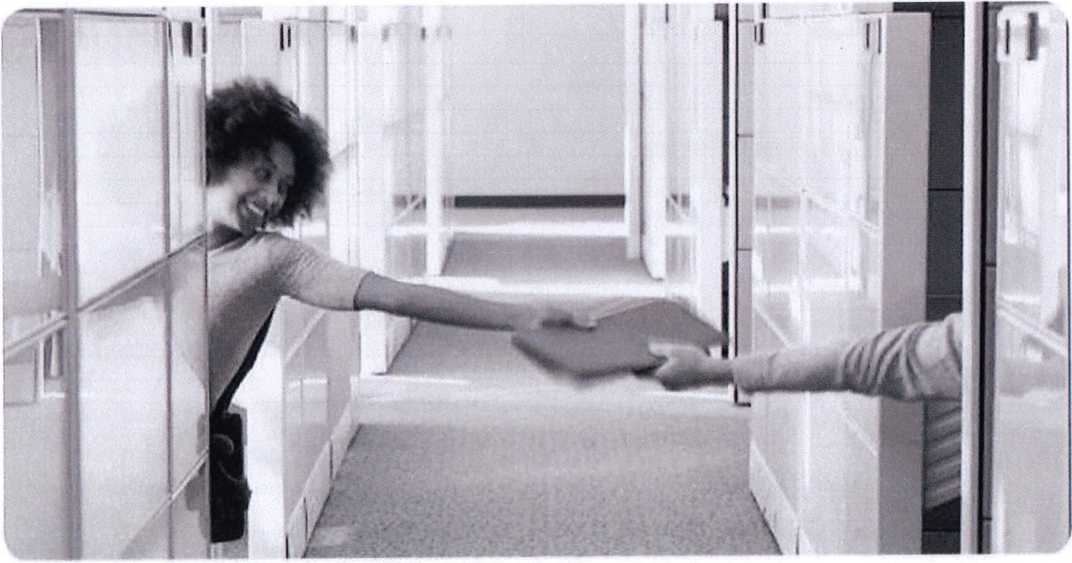 ZhotovitelObjednatelObchodní firma:RICOH Czech Republic s.r.o.Krajská správa a údržba silnic Vysočiny, příspěvková organizaceSídlo/Místo podnikání:Jihlavská 1558/21, 140 00 Praha 4Kosovská 1122/ 16Pobočka/oddělení:Romana Havelky 4860/4, 586 01 Jihlava586 01 Jihlava 1IČ/DIČ48117820 f ČŽ4811782000090450 | CZ00090450Bankovní spojení a číslo účtu:1Zapsána u:MS v Praze, oddíl C, vložka 27720331 - Příspěvková organizaceZastoupená:Dlrect Sales DirectorIng. Radovan Necid, ředitelPředmět servisních služeb (dále také jako zařízení)Předmět servisních služeb (dále také jako zařízení)Předmět servisních služeb (dále také jako zařízení)Předmět servisních služeb (dále také jako zařízení)TypVýrobní/Sériové čísloPoznámkaZařízeníAFICIO MP 2501SP RICOHE334MA21079PříslušenstvíPodavač ARDF typ DF2020PříslušenstvíPříslušenstvíPříslušenstvíPříslušenstvíPříslušenstvíPříslušenstvíPříslušenstvíPříslušenstvíPříslušenstvíAdresa umístění zařízeníAdresa umístění zařízeníAdresa umístění zařízeníUlice + č.p./č.o.PSČObecKosovská 1122/ 16, přízemí, kancelář cestmistra586 01Jihlava 1Odpovědná osobaTelefone-mail+4zVýstup = [A4]1Černobílé výstupy (ČB)Barevné výstupy (BAR)Stav počítadla výstupů na počátku smlouvyz ukončení smlouvy číslo: 01042/14/4600Limitní měsíční zatížení1000002A3 = 2 xA4, metr = běžný metr2A3 = 2 xA4, metr = běžný metr2A3 = 2 xA4, metr = běžný metrDoplňkové službyDoplňkové službyDoplňkové službyDoplňkové službyTypČíslo službyNázev službyCena v Kč bez DPHJednorázováJednorázováJednorázováPeriodickáPeriodickáPeriodickáPeriodickáFakturační období:kalendářní měsíckalendářní měsícSplatnost: 60 dnůSplatnost: 60 dnůElektronická faktura3Ano - adresa: ksusv@ksusv.czAno - adresa: ksusv@ksusv.czAno - adresa: ksusv@ksusv.czAno - adresa: ksusv@ksusv.czPaušálNe 0,00Ne 0,00Ne 0,00Ne 0,00Periodické doplňkové služby (paušální platby)0,000,000,000,00Paušální platby celkem0,000,000,000,00Výstupů v paušáluČB0BAR0Cena za výstup nad paušál4ČB0,25BAR0Cena výstupu nad limitní měsíční zatížení4ČB0,25BAR0